SLJ, 7. 4. 2020 (2 uri)V katerem številu so samostalniki?V petek si samostalniku določal/a spol.Malo še ponovi. Poimenuj samostalnike na spodnjih slikah in jim določi spol.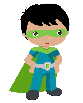 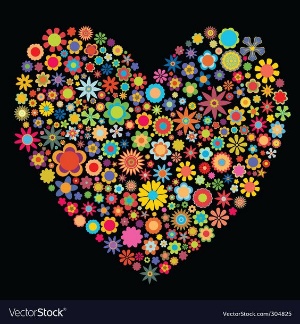 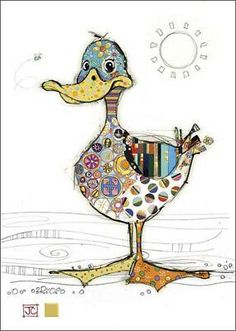 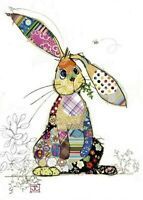 Če želiš, mi lahko rešitve pošlješ za poseben dosežek. Zapis v zvezek: Samostalnikom pa lahko določimo tudi število. SDZ 2, str. 58 1., 2., 3. nalogaPreberi natančno. Odgovori v 2. nalogi naj bodo kratki – po vzorcu v a-primeru. V vseh vprašanjih se namreč sprašuješ po številu bitij oz. stvari. Namig: V č-vprašanju lahko odgovoriš …dva/trije/več/veliko.V 3. nalogi so povzetki tvojih odgovorov – sam/a preveri in presodi pravilnost. SDZ 2, str. 595. nalogaRazmisli, kaj pomenijo besede: ednina, dvojina in množina.   Zdaj pa razvrsti besede na ustrezno črto.  Nadaljuj: Ednina: soba, Megi….Dvojina: kletki..Množina: cvetlice…Rešitve lahko preveriš v interaktivnem gradivu. 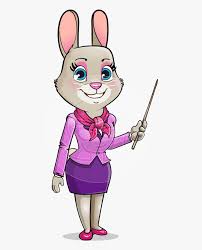 6., 7., 8. naloga     Pozor! Te tri naloge fotografiraj in mi jih pošlji. Reši samostojno, rešitve preveri. Zapiši si, kje si imel/a težave in mi sporoči. SDZ 2, str. 60 9. nalogaSamostojno  odkrivajo napake in jih odpravljajo. Rešitve preverimo frontalno.Vodimo pogovor:– Ali se strinjaš z Zalinimi besedami? – Predstavi svojo izkušnjo učenja na napakah. – Ali se tudi učitelj lahko uči na napakah? Pojasni. (Tudi sami jim povemo svojo izkušnjo.)10. nalogaPomembno je, da določiš število samostalnika in ga vpišeš v ustrezno vrsto v preglednici.  SDZ 2, str. 61Razmisli in odgovori.Dopolni miselni vzorec (LEVI STOLPEC: ednina, dvojina, množina; DESNI STOLPEC: moški, srednji).Zdaj pa si res zaslužiš počitek. 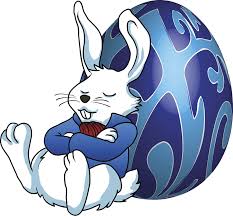 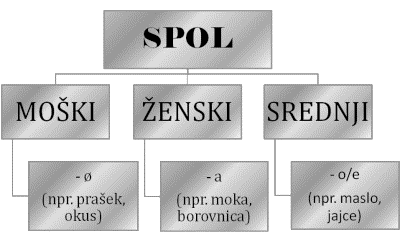 V pomoč so nam lahko besede:  tisti prašek, tista moka, tisto maslo / jajce